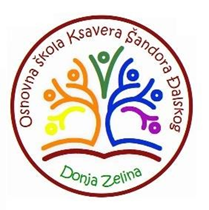 OŠ KSAVERA ŠANDORA ĐALSKOGDragutina Stražimira 24, 10382 Donja ZelinaTel: 01/2065-019E-mail: ured@os-ksdjalski-donjazelina.skole.hrWeb stranica Škole: http://os-ksdjalski-donjazelina.skole.hr/KLASA: 112-02/24-01/07URBROJ: 238-30-32-01-24-17Donja Zelina, 9. 4. 2024.        IZMJENA POZIVA NA TESTIRANJEkandidata u postupku natječaja za radno mjesto učitelj/ica povijesti na određeno i nepuno radno vrijeme, 20 sati rada tjedno u OŠ Ksavera Šandora Đalskog u Donjoj Zelini – 1 izvršitelj/ica koji je objavljen 22. 3. 2024. godine na mrežnoj stranici i oglasnoj ploči Hrvatskog zavoda za zapošljavanje i mrežnoj stranici i oglasnoj ploči Osnovne škole Ksavera Šandora Đalskog, Donja Zelina.Temeljem čl. 11. Pravilnika o načinu i postupku zapošljavanja u Osnovnoj školi Ksavera Šandora Đalskog, Donja Zelina, Povjerenstvo za postupak vrednovanja kandidata upućuje poziv na testiranje kandidatima koji ispunjavaju formalne uvjete natječaja za navedeno radno mjesto i koji su pravodobno dostavili potpunu i pravovaljanu dokumentaciju.      Način odnosno postupak vrednovanja kandidata koji ispunjavaju gore navedene uvjete natječaja za radno mjesto učitelj/ica povijesti provest će se putem razgovora s kandidatima (intervjua) u prostoru Škole dana 10. travnja 2024. godine s početkom u 13:00 sati prema sljedećem rasporedu: Povjerenstvo u razgovoru s kandidatom utvrđuje stručna znanja, sposobnosti, interese, motivaciju kandidata za rad u Osnovnoj školi Ksavera Šandora Đalskog te procjenjuje dodatna znanja i edukacije, dosadašnje radno iskustvo i postignuća. Za kandidata koji se ne odazove pozivu na razgovor smatra se da je odustao od natječaja.                                              POVJERENSTVO U POSTUPKU VREDNOVANJA I PROCJENE KANDIDATA  1. Matej Škaro, ravnatelj – predsjednik povjerenstva                                                      2. Sanja Lanović, stručni suradnik logoped  – član povjerenstva       3. Danijela Čuljak, stručni suradnik psiholog – član povjerenstvaRedni brojIme i prezime kandidataVrijeme vrednovanja1.ZVJEZDANA KLENOVIĆ BRLIĆ13:00 sati2.LUCIJAN VESELY13:10 sati3.DUŠAN KULAŠ13:20 sati4.MARA KLIŠANIN13:30 sati5.SANJA HIRKIĆ13:40 sati6.DOMAGOJ MASLAČ13:50 sati